Back ground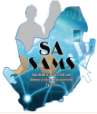 The South African School Administration and Management System (SA-SAMS), is designed for the South African Education Sector and is maintained by the Department of Basic Education (DBE) as mandated.  The application aims to assist schools with their own data administration and reporting by reducing recapturing and saving time and resources. SA-SAMS is also policy driven standardising policy implementation and reporting across all provinces and is a source of data that assist with monitoring and support. As per all departmental applications it is supplied to schools free of charge. Currently data from SA-SAMS is aligned and used for Gr 12 NCS registration, GEC project as well as reporting to Treasury to inform on the Provincial equitable share from the National Budget and many more and require therefor strict data validation rules built on the system that are aligned to the POPIA. Development and release business processes :SA-SAMS as a national application follows strict governance processes with its updated releases. It is updated quarterly with requests received from users and various policy owners. Changes are only included after being tabled at the National EMIS Technical Committee with membership from all EMIS provinces for recommendation. The new version is only released after being tested by 8 Provincial EMIS sections as well as the relevant policy owners. The changes and implementation are also audited by Internal Audit Services and annually by the Auditor-General of South Africa (AGSA) as part of the audits of national systems.The latest version with notification on the changes will be made available on the Thutong website.  Changes on Release 23.0.1 & what schools must do:This release contains changes as listed below: Please feel free to contact the Provincial Province or contact the Provincial Province or send us a message dbesasams@gmail.com or Ramphele.M@dbe.gov.za or vanderwesthuizen@dbe.gov.za when reporting an error or require more information on SA-SAMS.Kind RegardsThe DBE SA-SAMS teamDescriptionScreen What is new / changedAction by the schoolNSC Exam registration updateModule12.3NSC registration form amended with new concession and POPIA requirementsSchools to update any concessionsSchools to update and print NSC registration with POPIA for candidate and parent signatureSubmit updated DB to ProvinceCurriculum amendmentModule12.3POA updated for Technology (Gr 7-9)Life Skills (Gr 4-6)Technology -Marks amended as requested from T2 & T4 Life skills – Second Artform removed from T2-T4 .  Schools to capture -1 for the second column in T1